Викторина "Знатоки пожарной безопасности" (старшая группа)Цель: Развитие свободного общения с взрослыми и детьми, овладение конструктивными способами и средствами взаимодействия с окружающими.Задачи:1. Развивать монологические формы речи, стимулировать речевое творчестводетей.2. Развивать умение соблюдать этику общения в условиях коллективноговзаимодействия.3. Поддерживать интерес к рассказыванию по собственной инициативе.4. Воспитывать интерес к играм соревновательного характера.5. Развивать творческое воображение, речь и память детей.6. Закрепить знания детей о правилах пожарной безопасности, правилах поведения при пожаре;7. Формировать сенсорный опыт и развивать положительный эмоциональныйотклик детей на эстетические свойства и качества предметов, на эстетическую сторонуявлений природы и окружающего мира.8.Развивать умения осознанного, активного, с должным мышечным напряжением выполнения всех видов упражнений (основных движений, общеразвивающих упражнений, спортивных упражнений).Предварительная работа:Беседы с детьми об огне и пожаре. Работа в книжном уголке. Рассматривание фотоиллюстраций, раскрывающие две стороны огня: злые и добрые дела огня. Чтение художественной и познавательной литературы: Б. Житков «Пожар», «В дыму», «Пожар в море», Л. Толстой «Пожарные собаки», «Пожар», С. Маршак «Рассказ о неизвестном герое», «Кошкин дом», Б. В. Зубков «Как солнце в дом пришло»; отгадывание загадок. Сюжетно-дидактической игры «Пожарные»; дидактические игры «Профессии», «Подбери слово», «Запомни движение», «Четвёртый лишний»Ход занятия1. Организационный момент.- Ребята, сейчас я загадаю вам загадку, отгадав которую вы поймете, о чем сегодня мы будем говорить. Итак, слушайте внимательно:Жарю, парю и пеку,В доме каждом быть могу.Людям много - много летЯ несу тепло и свет.Обожгу – меня не тронь.Называюсь я (Огонь).- Правильно, это – огонь! Сегодня мы поговорим с вами об огне. «Тили - бом, тили - бомЗагорелся Кошкин дом.Кошка выскочила,Глаза выпучила…»(Выбегает ребенок в костюме кошки, звонит по телефону:)-ой, пожарные спаситеПомогите, помогите.Загорелся Кошкин домВсе охвачено огнем!Ведущий: ребята, вы узнали эту сказку? Как можно потушить пожар?Дети:-залить водой-засыпать землей или песком-огнетушителем-вызвать пожарных.Воспитатель: А по какому номеру надо звонить в противопожарную службу?Что нужно сообщить пожарным по телефону? (ответы детей)Пожарным нужно сообщить адрес, фамилию, что горит, номер телефона.Сегодня я предлагаю вам побывать в роли пожарных. А для этого необходимо пройти пожарные учения.Вы согласны?Дети: Да!Ведущий: прежде чем приступить к учениям, скажите, какими должны быть пожарные?Дети: смелыми, храбрыми, сильными, ловкими, находчивыми, добрыми.Дети делятся на две команды. Задание №1 «Отгадай загадку – отыщи отгадку»Детям нужно показать картинку с отгадкой. (Детям раздаются наборы картинок с изображением отгадок и различных игрушек.)И в школе, и в больнице,И в детском садуСтоит он на страже,Стоит на посту.О нём знает каждый житель,Называется он… (огнетушитель).Защитит он кожу,Защитит глаза.В нём ты на слона похожийИ в дыму с ним уверен всегда.Не пропустит удушливый газ,А называется он… (противогаз).Рыжий зверь в печи сидит,Рыжий зверь на всех сердит.Он со злости ест дрова.Может, час, а, может, два.Ты его рукой не тронь,Искусает всю ладонь. (Огонь).Если вдруг пожар случится,Кто быстрее всех примчитсяНа машине ярко-красной,Чтоб залить огонь опасный? (Спасатель).Я рвусь напроломИ называюсь просто… (лом).Я, несомненно, всем нужно!
В меня налить ты можешь все!
И, кстати, очень много!
Я не кувшин, и не стакан,
Я, несомненно, всем нужно!
Потому, что я – (ведро).
Из металла шея – шест,Два крючка у носа есть.Коль случается пожар,Лезет смело прямо в жар. (Багор).У моря мы лежим на нём,Поможет он в борьбе с огнём. (Песок).Задание №2 "Огнеопасные и неогнеопасные предметы"Игроки делят картинки, на которых изображены предметы, которые огнеопасны, могут стать причиной пожара, и безопасные.1 команде (спички, магнитофон, игрушки, телевизор, зажигалка, компьютер, книга, бензин, яблоко, пирожное).2 команде (ведро воды, краски, конфеты, газовая плита, мороженое, кукла, свечка, лак для волос, мяч, бенгальские огни).Задание №3 Задание – разминка «Отважные спасатели»Дети строятся в 2 колонны. По очереди надевают каску пожарного, бегут змейкой к «лесу» - обруч с «огнем» - спасают зверей.Задание №4 Собери пазлыРазрезные картинки пожарной машины и пожарного вертолёта- Нужно на скорость собрать картинки (из частей - целое)Физминутка «Кошкин дом»Бом - бом, бом - бом! (Энергично поднимают и опускают руки, сжатые в кулаки)Загорелся Кошкин дом! (Постепенно поднимают руки вверх и опускают их, описывая в воздухе круг и быстро перебирая пальцами).Кошка выскочила, (Схватиться руками за голову и покачать головой)Глаза выпучила.(Приставить к глазам «очки», из больших и указательных пальцев)Побежала к дубу,(Бежать друг за другом, поочерёдно выставляя вперед «Лапки - царапки»)Прикусила губы. (Остановиться, прикусить губу верхними зубами)Бежит курочка с ведром Заливать Кошкин дом. (Расставить сжатые в кулаки руки в стороны и бежать на носках)А собака - с помелом, (Наклониться вперёд, одна рука на поясе, другая как бы подметает землю)А лошадка - с фонарем (Поднять руку сжатую в кулак вверх) Серый заинька - с листом (Обеими ладонями делать махи - движениям от себя)Раз - раз! Раз - раз! И огонь погас!Задание №5 Найди силуэты противопожарных машинКаждой команде по 4 машиныЗадание №6 Найди предметы помогающие потушить пожарИгра «Это я, это я»Я читаю стихи, а вы если так не делаете, то топайте ногами, а если считаете, что нужно поступать именно так, говорите хором: «Это я, это я».1. Кто, услышав запах гари, сообщит всем о пожаре?2. Кто из вас, заметив дым, закричит: «Пожар! Горим!»?3. Кто из вас шалит с огнем утром, вечером и днем?4. Кто костров не разжигает и другим не разрешает?5. Кто от маленькой сестрички прячет дома, дети, спички?6. Признавайтесь ребятишки, кто берет без спросу спички?Ребята, давайте вспомним правила, которые уберегут нас от огня. Постарайтесь их запомнить и всегда соблюдать, чтобы пожарная машина никогда не приезжала к вашему дому.Не играй, дружок, со спичкой, помни ты, она мала,Но от спички-невелички может дом сгореть дотла.Электроприборы без мамы дома не включай.Загореться может дом твой невзначай. Не оставляй непотушенным даже маленький костер в лесу.Помни, что лес- это дом для животных, растений, птиц, насекомых.Сам не справишься с пожаром. Это труд не для детей.Не теряя время даром, «101» звони скорей.Набирай умело! Чтоб не все сгорело.А если нету телефона, позови людей с балкона. На этой ноте мы заканчиваем нашу сегодняшнюю викторину. Молодцы, ребята! Вы все сегодня поработали очень хорошо! Мне очень понравилось, как вы сегодня отвечали на вопросы, что не растерялись. Будьте внимательны, думайте о безопасности!Соблюдайте правила пожарной безопасности, чтобы пожарная машина никогда не приезжала к вашему дому. Помните, что пожар легче предупредить, чем потушить.Подсчет фишек. Награждение победителей.Воспитатель: Ребята, вы справились с испытаниями. Вы много знаете и умеете. И все заслуживаете звания «юный пожарный». (Каждому ребёнку вручается бейджик с изображением пожарного).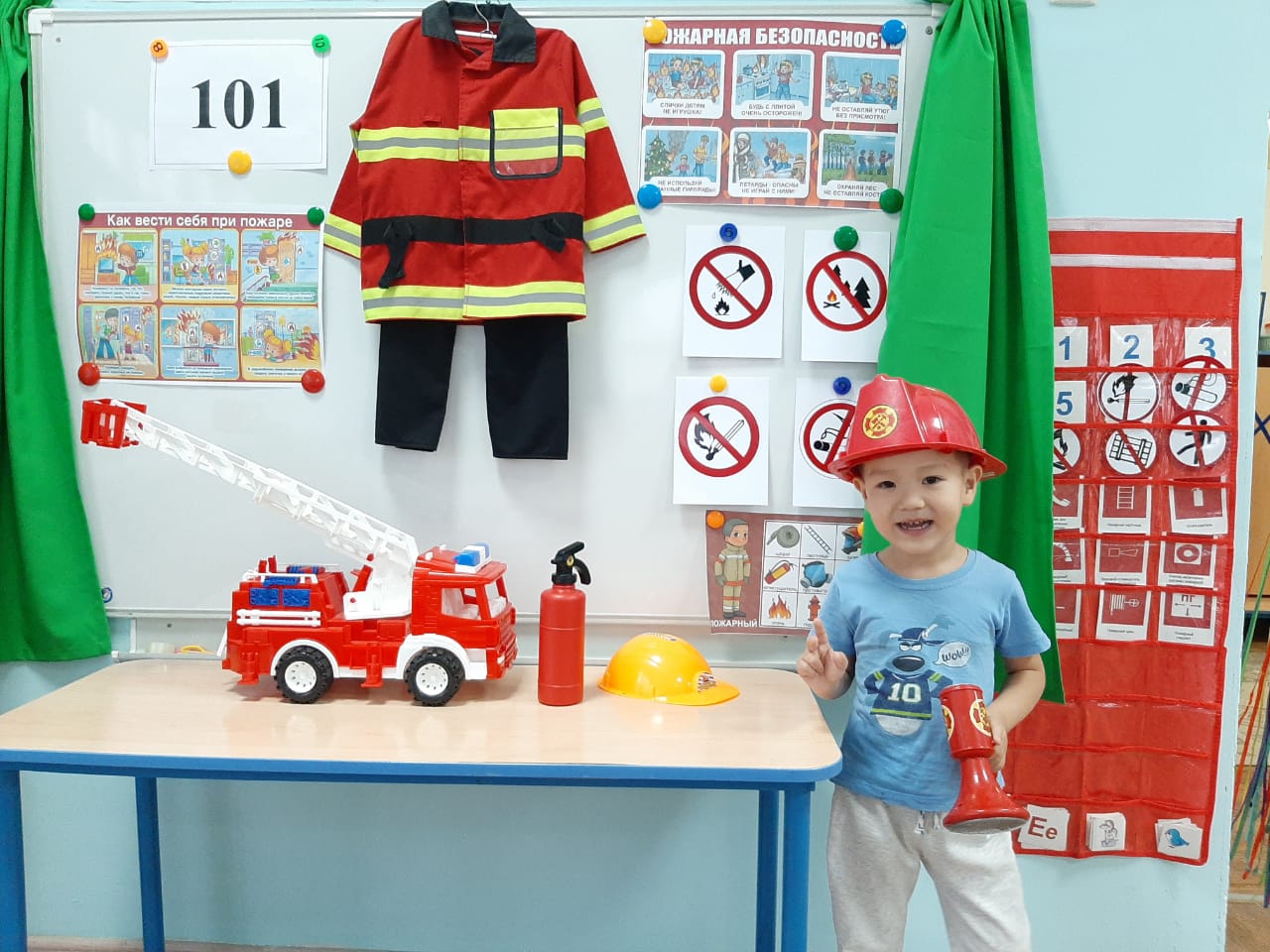 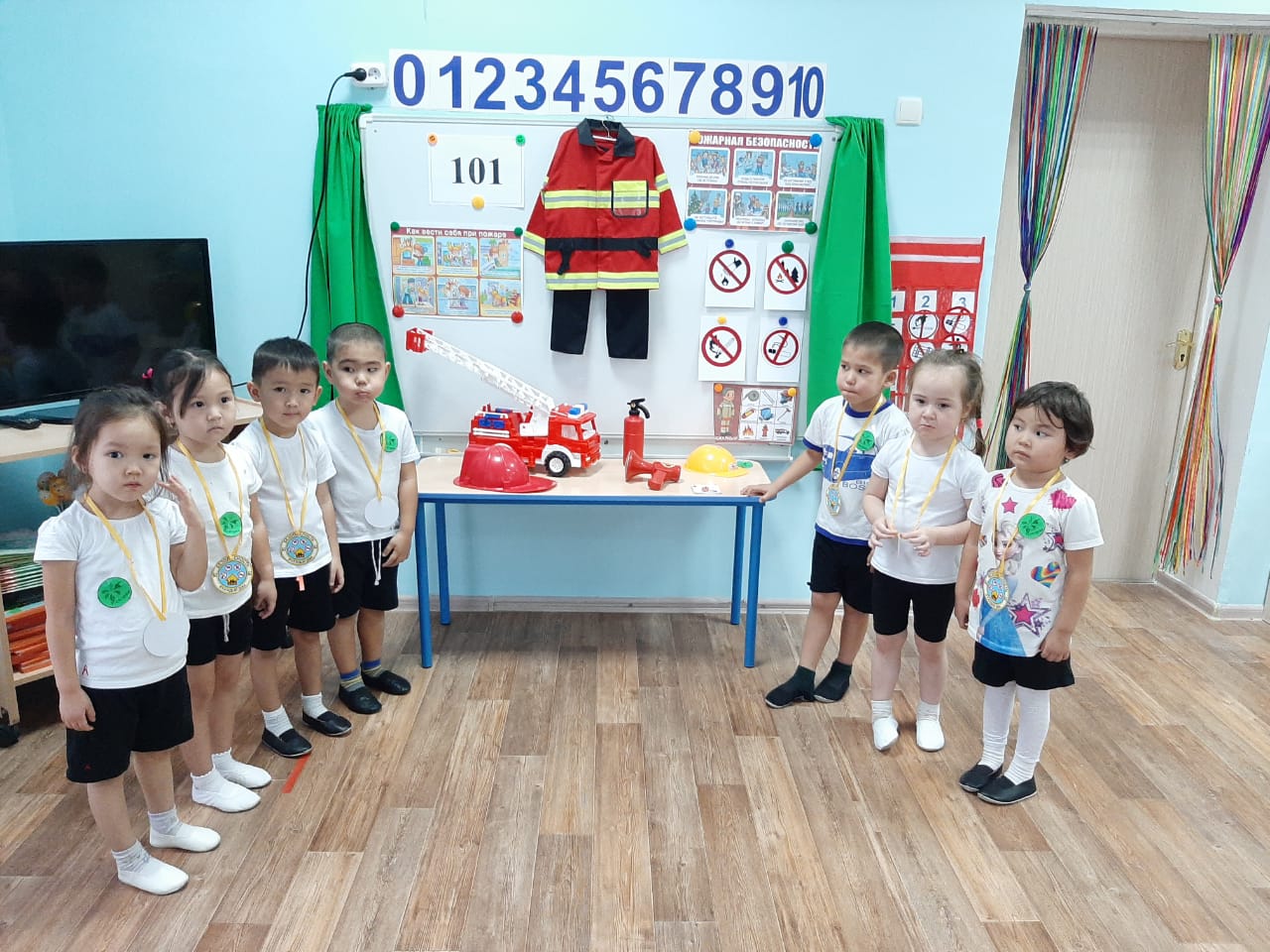 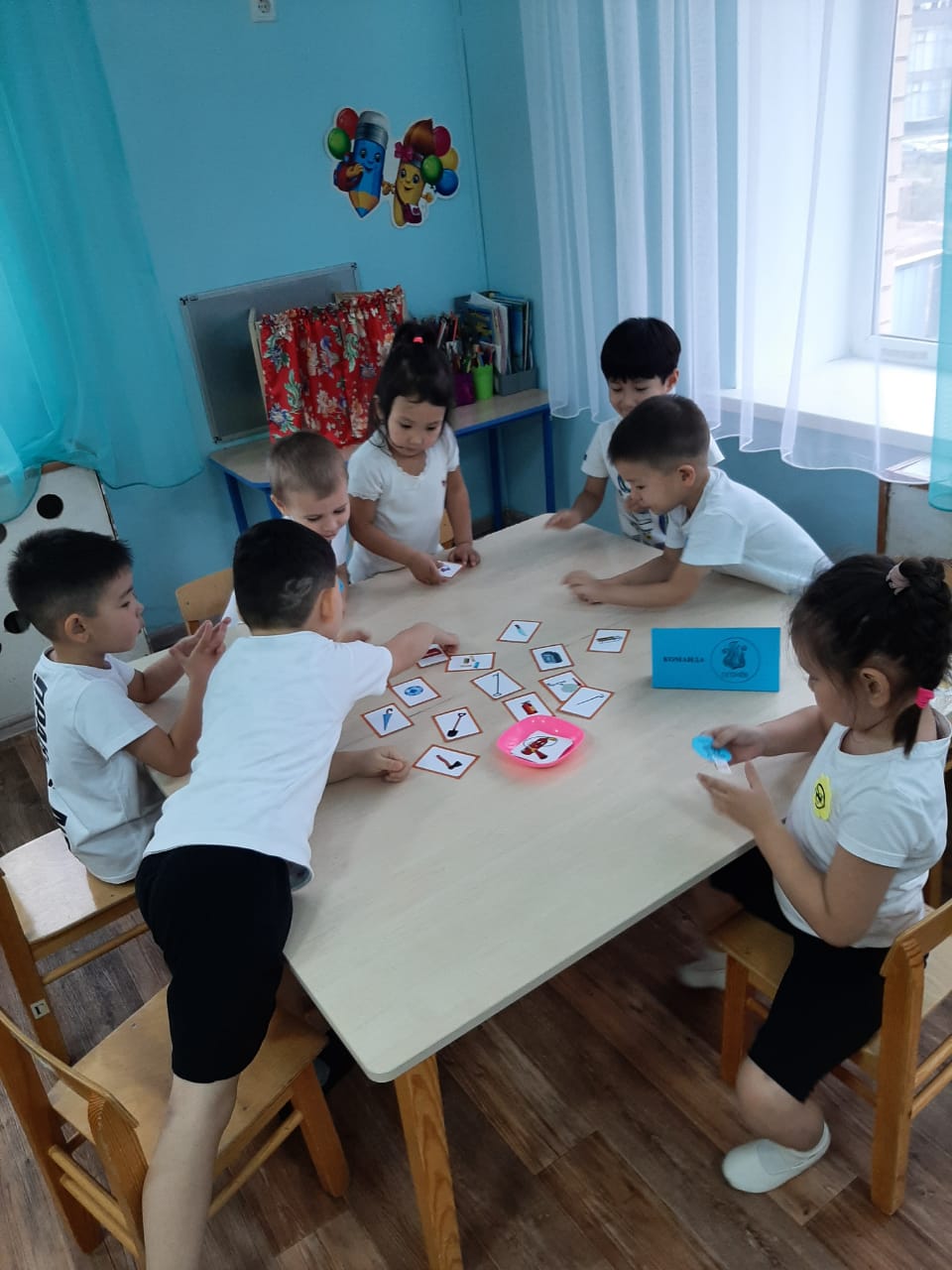 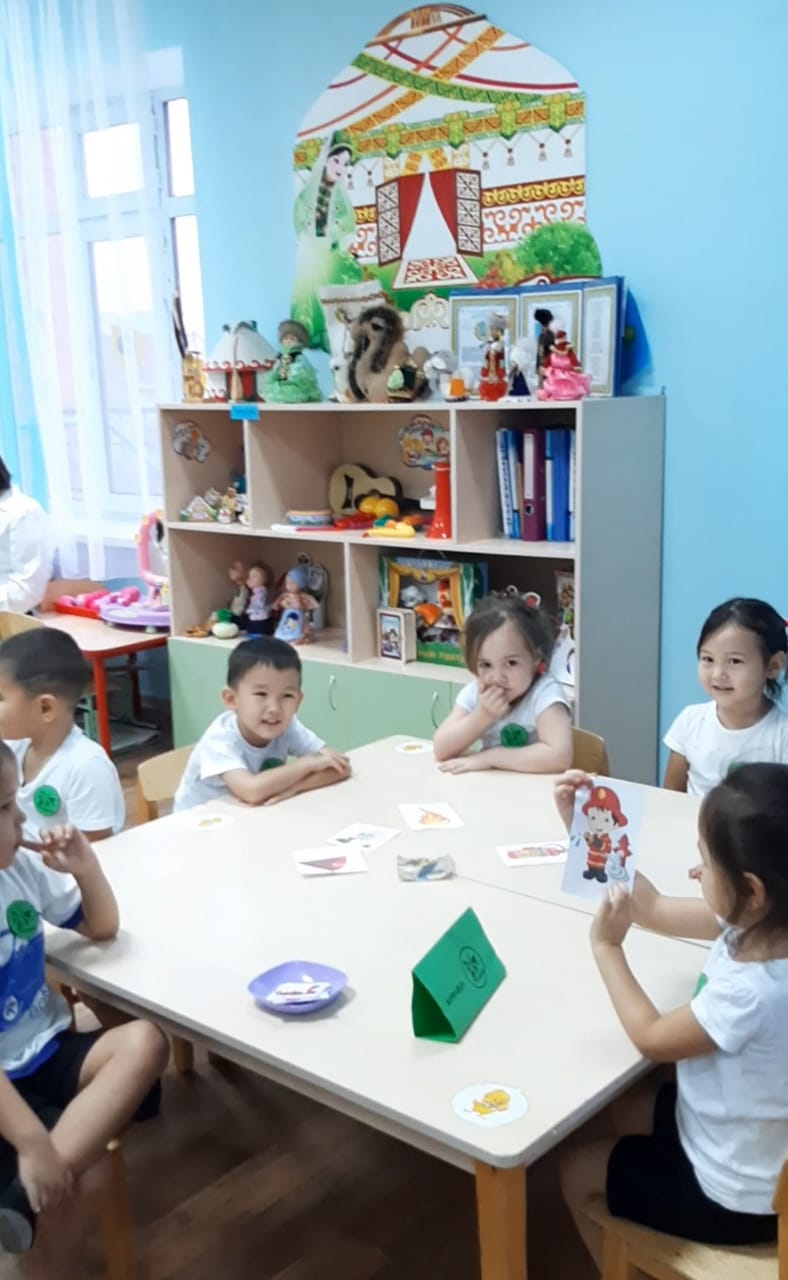 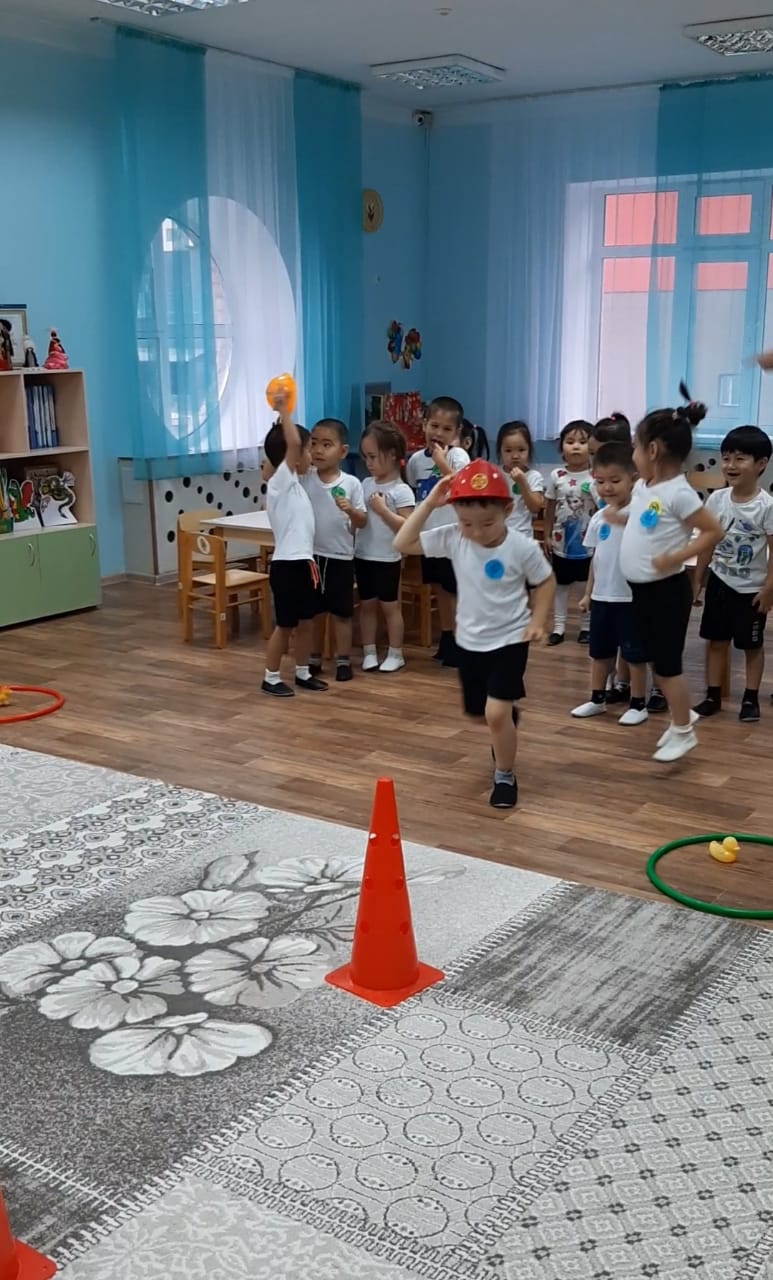 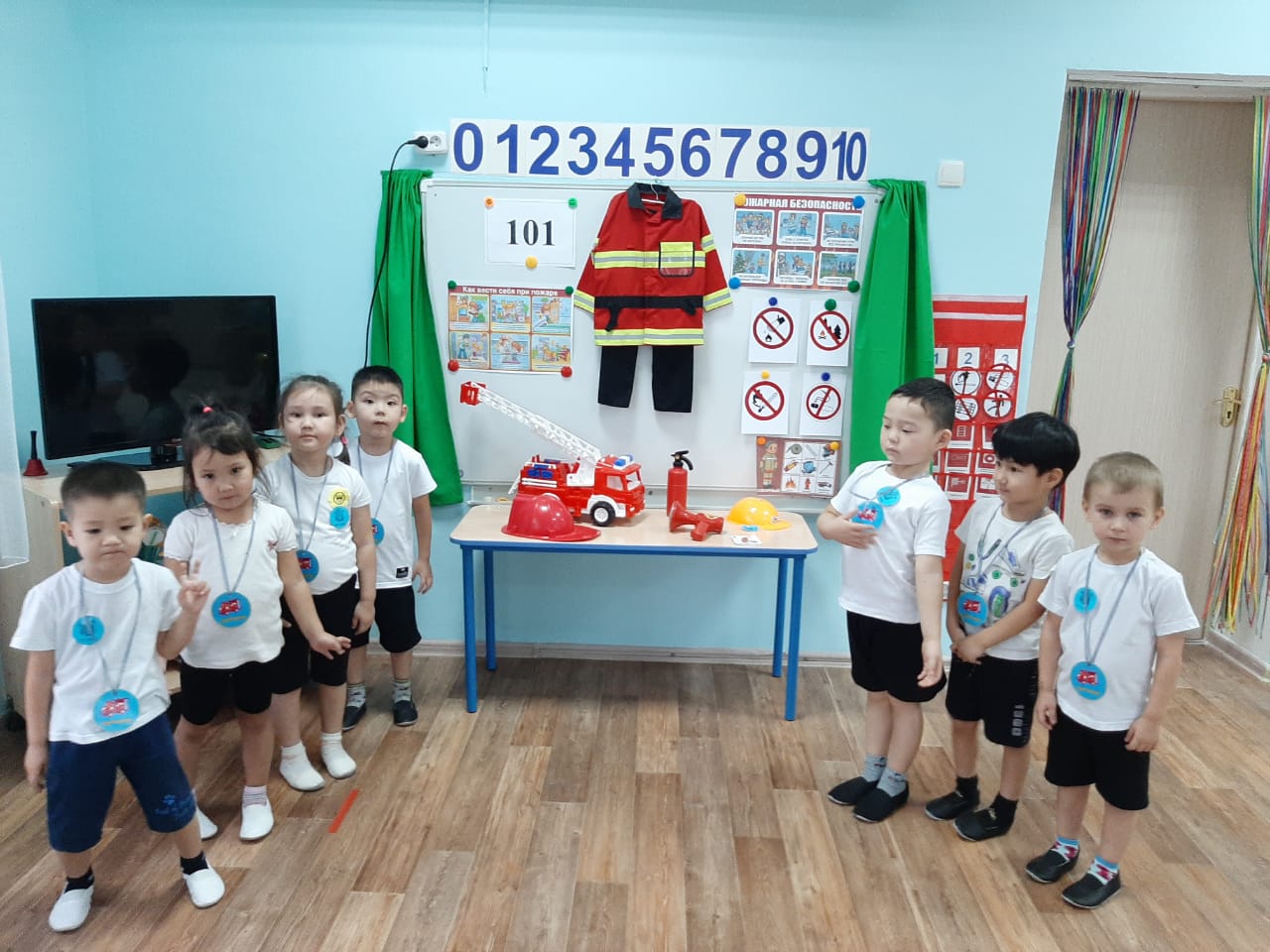 